RESUME GUIDE First (Preferred Name) Last                              (770) 123-1234                                  email                               linkedin.com/in/YOURLINKEDINIDEDUCATIONMercer University, Bachelor of Business Administration                                                                       May 2021	Concentration in MarketingStudy Abroad Program, Madrid, Spain					                           May-Aug 2020Completed Spanish immersion program with a focus on global business 	in formatting Developed operations systems recommendations designed to maximize gross product output under newly implemented sustainability regulations for XYZ Company as partSociety of Human Resource Management					              	          July 2018-May 2020Treasurer July 2019Vice President 2020EXPERIENCECX Intern for Mercer Bear Corporation, Macon, GA		                                           September 2019 – May 2020Analyzed data to assist in team planning Allocated resources that would be available to marketing internsManaged website updates and upgrades under marketing team supervisionHarnessed business acumen and understanding of total store process to make strategic decisionsQuality Assurance Analyst Intern for Marketing, Macon, GA		                          May 2019 – September 2019Program Management and Customer SupportWork within a team of 6 interns to continually, review, update. And upgrade website content based on student, staff, and departmental needs. LEADERSHIPCaptain of the men’s lacrosse teamNCAA student-athlete leadership team for Mercer UniversityACTIVITIES Volunteer, Women’s Crisis Help Line, Atlanta, GA 	 	                                    June 2017 – Present Member, Women in Business Club, Mercer University 		     September 2012 – June 2014SKILLSSpanish – Intermediate ProficiencyExcel Power UserAdvanced Google Analytics Google AdsYellow Belt Lean Six Sigma INTERESTSSoccer | Outdoor Exploration | Minimalist Lifestyle | Travel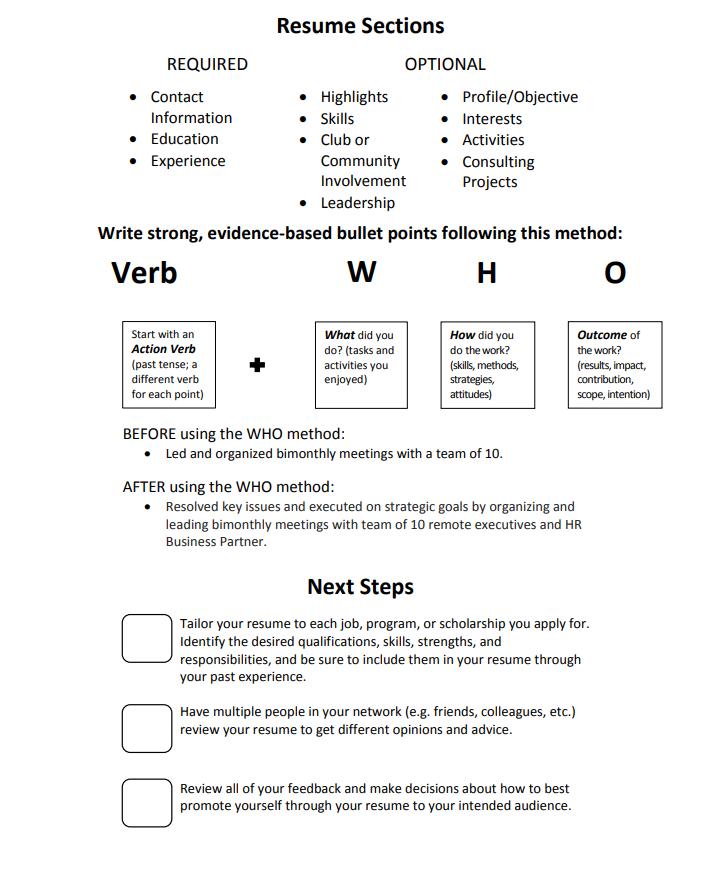 